Pozivamo sve zainteresirane na četrnaesti međunarodni skup mladih slavista „Konferenciju mladih slavista“ koji će se održati kao i svake godine u terminu 1. i 2. studenog/novembra 2018. godine na Filozofskom fakultetu Karlova sveučilišta u Pragu. Ovogodišnja tema našeg susreta bit ce „SREDNJA, JUŽNA I ISTOČNA EUROPA U 1918: DRUŠTVENA ZBIVANJA, MEĐUNARODNI KONTEKST I PARALELE“.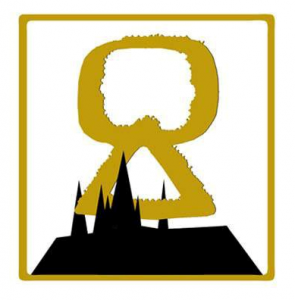 Skup nadovezuje na prethodne uspješne konferencije, koje se održavaju godišnje od 2005. godine. Osnovni cilj našeg projekta je razmjena informacija o znanstvenom radu, ne samo studenata u pojedinim područjima slavistike, no i na odsjecima za slavistiku raznih sveučilišta i znanstvenih ustanova. Prema našem mišljenju, potrebno je osigurati dovoljno širok krug izlagača i slušatelja za plodnu raspravu, koja bi omogućila umrežiti „mlade slaviste“ u širem području.Dozvolite nam pozvati studente iz Hrvatske, Bosne, Crne Gore i Srbije na ovogodišnje druženje! Bit ćemo zahvalni za bilo koje širenje informacija o skupu među Vašim kolegama i studentima.Konferencija mladih slavista 2018: „SREDNJA, JUŽNA I ISTOČNA EUROPA U 1918: DRUŠTVENA ZBIVANJA, MEĐUNARODNI KONTEKST I PARALELE“ Termin konferencije: 1. - 2. studeni/novembar 2018 v Pragu na Filozofskom fakultetu Karlova SveučilištaRok za slanje prijavnica: do 30. lipnja/juna 2018 popuniti elektronski obrazac na adresi https://bit.ly/2rggpVH Jezici konferencije: Služimo se SVIM SLAVENSKIM JEZICIMA.Kotizacija: 1 500 CZK / 60 EUR (referat) ili poster 500 CZK / 20 EUR Ucestnicima iz inozemstva mozemo ponuditi povoljniji smještaj u studentskom domu FF UK (troškove snosi učesnici). Dodatne informacije: Konferencija je namijenjena studentima preddiplomskog, diplomskog i poslijediplomskog studija, kao i mladim istražiteljima do 35 godina starosti.Referati će ovisno od odabranih tema biti raspoređeni u sekcije koje će predvoditi članovi akademske zajednice (doktorandi i profesori) FF UK. Tematska područja su određena naslovom konferencije „SREDNJA, JUŽNA I ISTOČNA EUROPA U 1918: DRUŠTVENA ZBIVANJA, MEĐUNARODNI KONTEKST I PARALELE“ i pojedine sekcije bit ćete dodijeljeni na osnovi anotacija:JEZIKKNJIŽEVNOSTPOVIJESTOSTALOPOSTERI ako ste zainteresirani šaljite u formatu A0 (841 mm × 1189 mm)Dužina izlaganja treba biti od 15 do 20 minuta, izlagači trebaju pripremiti prezentaciju ili dovoljan broj sinopsisa za slušatelje konferencije. Sudionici koji će svoje referate pripremiti u obliku cjelovite studije, imat će mogućnost objaviti svoj tekst u recenziranom zborniku. Editori zbornika zadržavaju pravo predložiti uređenje poslanih tekstova referata ili tekstove odbiti u slučaju da ne zadovoljavaju formalne, sadržajne ili znanstvene kriterije za objavljivanje u zborniku. Opće informacije su pristupne na FB konferencije http://www.facebook.com/SLAVKONF ili web stranicama konferencije http://slavkonf.ff.cuni.cz/ Sa ostalim pitanjima se mozete obratiti na e-mail adresu: slavkonf@ff.cuni.czLjubazno Vas molimo popunite prijavnice u jeziku izlaganja i na engleskom na adresi https://bit.ly/2rggpVH najkasnije do 30. lipnja/juna 2018  Vidimo se u „Zlatnom Pragu“ 1 i 2 studenog 2018!http://slavkonf.ff.cuni.cz/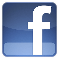 http://www.facebook.com/SLAVKONF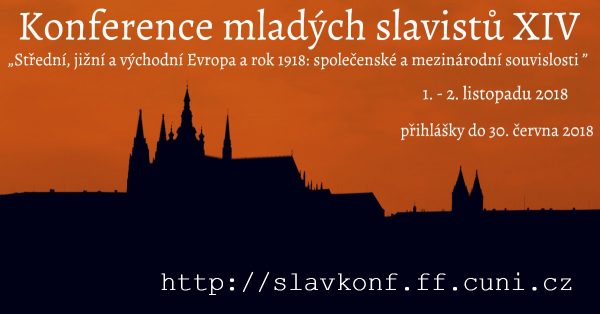 